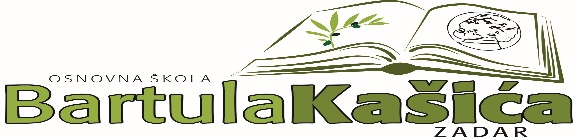 OBAVIJEST O PROVEDBI CAP PROGRAMACAP program je program primarne prevencije zlostavljanja djece. Jedan je od najšire prihvaćenih programa prevencije zlostavljanja djece.Program se provodi u 3 koraka:predavanje za osoblje predavanje za roditeljeradionice za djecu nakon kojih slijedi individualni razgovor s djecom.CAP program provodit će se s učenicima i roditeljima trećih razreda po sljedećem rasporedu:Roditeljski sastanci:Srijeda, 2.11.2022. u 17:30 – roditeljski sastanak učenika 3. i 4.  razreda PŠ BokanjacČetvrtak, 3.11. 2022. u 17:30 - roditeljski sastanak učenika  3.e i 3.f razreda MŠCAP radionice s učenicima u trajanju od 2 školska sataVoditelji radionica: Anita Dukić, pedagoginja; Alen Juričić, učitelj; Jadranka Gulam, učiteljica3. razred PŠ Bokanjac - ponedjeljak, 7.11. 2022., od 16 do 17:30 (3. i 4. šk. sat) 3.f - utorak, 8.11. 2022., od 14:00 do 15:30   (1. i 2. šk. sat)3.e - utorak, 8.11. 2022., od 16 do 17:30 (3. i 4. šk. sat) 4. razred PŠ Bokanjac -  srijeda, 9.11.2022., od 8:00 do 9:35  ( 1.i 2. šk. sat)  Voditelj CAP tima:Anita Dukić, pedagoginja